Travel & Tourism Homework 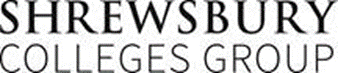  Visitor Attractions: Write a list of the products and services they offer customers at:Chester Zoo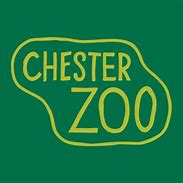 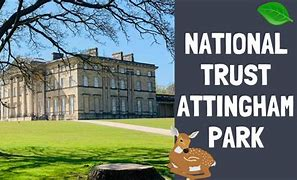 Attingham Park (National Trust) Work experience: Research and propose two suitable potential work experience placements.  Including: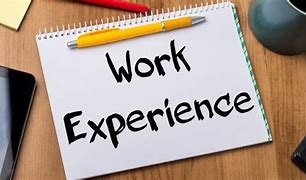 Describe the organisation. Potential roles Any constraints that may affect your choice of placement?Global Destinations: You have a ticket to go anywhere in the world!Where do you want to go? Create a poster to show the top 3 destinations you would like to visit. Include: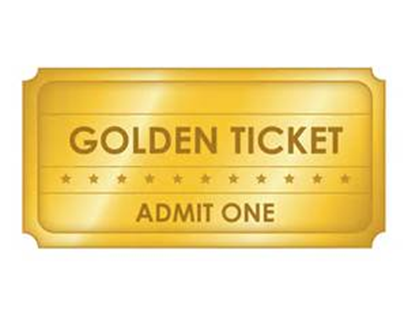 Destination information (Country, continent, currency, capital city, flag, location, customs and traditions, food and drink, top attractions/things to do or see, flight time from the UK, etc)Accommodation options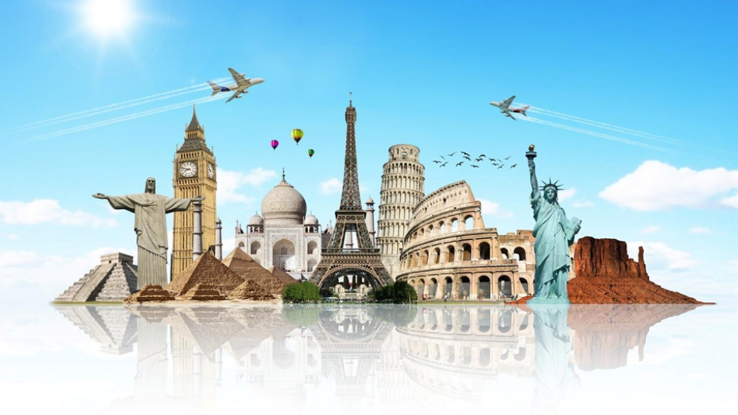 Why you’d like to visit there?